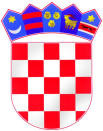 REPUBLIKA HRVATSKAKRAPINSKOZAGORSKA ŽUPANIJAOSNOVNA ŠKOLA PAVLA ŠTOOSA49294 Kraljevec na Sutli 125KLASA:  602-01/23-01/28URBROJ:2140-68-01/23-1Kraljevec na Sutli, 22. rujna 2023.g.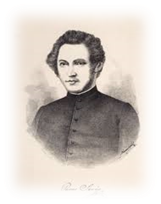 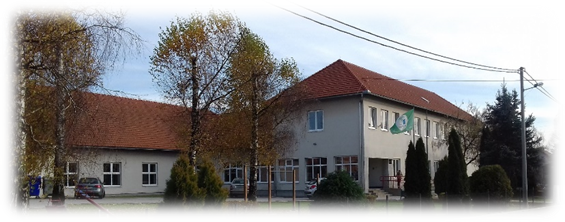 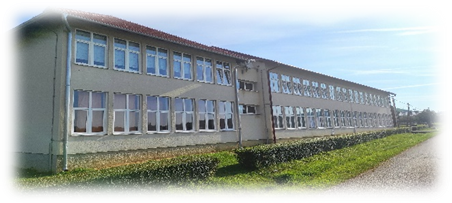 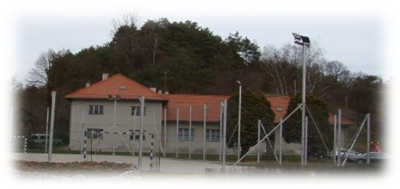  Izvješće o realizaciji godišnjeg plana i programa rada škole za školsku godinu 2022./2023.SADRŽAJ1. OSNOVNI PODACI O ŠKOLI2. ZAPOSLENICI3. UČENICIBrojno stanje učenika područna škola Radakovo4. UVJETIMA RADA4.1. Podaci o upisnom područjuUpisna područja Škole obuhvaćaju naselja: 1) Kraljevec na Sutli, 2) Kačkovec, 3) Lukavec Klanječki, 4) Draše, 5) Kapelski Vrh, 6) Strmec Sutlanski, 7)  Movrač, 8) Gornji Čemehovec, 9) Radakovo, 10) Pušave,  11) Goljak Klanječki i 12) Bratovski Vrh.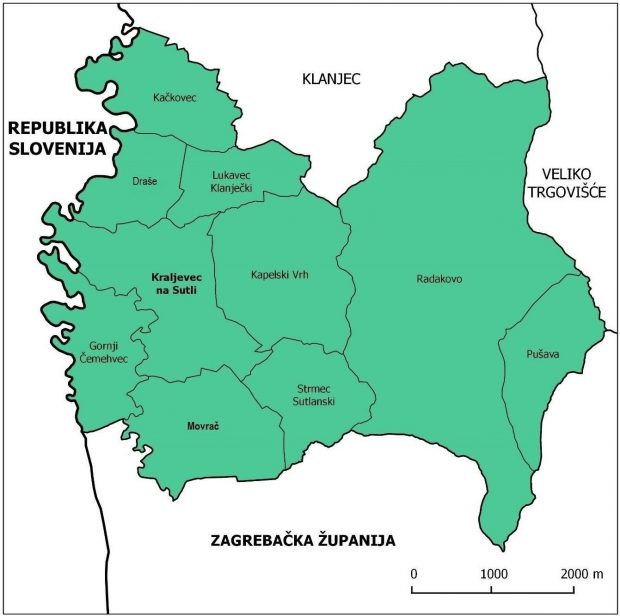 4. 2. Materijalno - prostorni  uvjetiZgrada matične škole sastoji se od dva djela starijeg i novijeg. Prvi dio  sadašnja školska zgrada nastala je useljenjem u Zadružni dom 1961. a drugi dio zgrade dograđen je 1972. godine. Zgrada područne škole u Radakovu sagrađena je 1951. godine.Odgojno-obrazovni rad organizira se u 8 učionica za razrednu i predmetnu nastavu, te  dvije učionici u područnoj školi. Stanje školskog prostora sa stajališta kvantitete zadovoljava osnovne pedagoške i higijensko zdravstvene kriterije za sve aktivnosti koje čine odgojno-obrazovni program osnovne škole.Tjelesna i zdravstvena kultura u matičnoj školi se izvodi u dvorani a u područnoj školi izvodi se u učionici za tjelesni i zdravstveni odgoj.Obzirom da su zgrade Matične i Područne škole starije izgradnje te unatrag više od desetljeća nije bilo značajnih ulaganja u  obnovu i  adaptaciju školskih zgrada dvorane, igrališta, parkova, kao niti u njihovo uređenje te opću i didaktičku opremljenost učionica i kabineta potrebni su radovi vezani uz obnovu, adaptaciju i opremanje.U potresu koji se dogodio u ožujku 2020. godine zgrada matične škole zadobila je vanjska i unutarnja oštećenja te je nakon procjene statičara dobila zelenu naljepnicu uporabljivosti. Na Područnoj školi Radakovo nisu zabilježena oštećenja nastala uslijed potresa. Navedena zelena naljepnica Matične škole označava da je zgrada sigurna za korištenje, međutim ista ne daje informacije o statičkoj stabilnosti zgrade u slučaju naknadnih seizmičkih događanja. Obzirom da je zgrada starije godine izgradnje ne odgovara aktualnim propisima gradnje ustanova za odgoj i obrazovanje te bilo potrebno pristupiti cjelovitoj obnovi školske zgrade.	Investicije tijekom godine: 11 novih računala - Krapinsko - zagorska županija financirala4 nova projektora - Krapinsko - zagorska županija i općina Kraljevec na Sutli  financiraliIzrada dokumentacije za cjelovitu obnovu škole - Krapinsko - zagorska županija financiralaDonacija: Udruga branitelja Domovinskog rata iz  Krapinsko-zagorske županije donirala je 10 rabljenih računala, preko Općine Kraljevec na Sutli.Potrebe:cjelovita obnova matične škole  nakon potresa ili  adaptacija šteta nastalih nakon potresa u ožujku 2020. adaptacija kabineta  hodnika (vlaga)nabava i zamjena ili preuređenja svjetlećih tijela u svim prostorijama MŠ i PŠ opremanje informatičke učionice namještajem i novim zastorimaopremanje svih općih učionica novim namještajem i didaktičkim pomagalima; ormari, potrebna didaktika i zamjena ulazni vrata za dvije učionice  opremanje prostora „Produženog boravka“ namještajem i didaktikomopremanje dvorana TZK-a novom opremom i rekvizitimauređivanje sanitarnih čvorova; radovi na vodovodnim instalacijama,  zamjena oštećenih sanitarija, keramike i vratapostavljanje zastora i vanjski sjenila na prozore svih učionica u MŠ postavljanje nadzornih kamera na ulazu u školu, oko školske zgrade i igrališta te na hodnicimaopremanje kuhinje novim uređajimapostavljanje ograde oko MŠuređivanje parka oko škole; premještanje spomenikauređivanje sportskog igrališta; postavljanje gumenog sloja na asfalt, postavljanje rekvizitarekonstrukcija parkirališta u MŠugradnja požarnih stepenica u MŠpostavljanje fasade na zgradi MŠpostavljanje fasade na zgradi PŠ Radakovozamjena vanjska stolarija na PŠ Radakovouređenje sustava odvodnje oborinskih i fekalnih voda u MŠ i PŠ Radakovonabava i postavljanje novog kotla za centralno grijanje u PŠrekonstrukcija centralnog grijanja u zgradi MŠ nabava i zamjena radijatora u učionicama MŠU lipnju 2023. izrađena je dokumentacije za cjelovitu obnove i energetsku obnovu matične škole u Kraljevcu na Sutli, koju je financirao osnivač, Krapinsko-zagorska županija. Prema stručnim analizama  potrebna je dubinska obnova MŠ, sa izvana i iznutra. 5. ORGANIZACIJA RADA5. 1. 	Podaci o učenicima, razrednim odjelima  i organizaciji nastave ( MŠ + PŠ ) Godišnji kalendar radaNastavna godina počela je radom 5. rujna  2022. a završila 21. lipnja 2023. godine.Nastava je organizirana po modelu „A“ svaka subota slobodna.Ostvareno je 177 nastavnih radnih dana + 5 Dodatnog nastavnog radaDnevna organizacija radaRazredni odjeli 1. – 8. razreda nastavu su pohađali u jednoj smjeni (RN – PN)Tjedna organizacija radaSvi razredni odjeli radili su u petodnevnom nastavnom radnom tjednu.Razredni odjeli u Matičnoj i Područnoj školi pohađali su nastavu u prvoj smjeni.Prijevoz učenika putnikaOd ukupno 109 učenika, 56 učenik putovalo je organiziranim prijevozom, odnosno školskim autobusom. Prijevoz učenika financira Krapinsko-zagorska županija. Uslugu prijevoza učenika obavlja tvrtka Presečki, odnosno njihov podizvođač tvrtka Vrelej.Prije nastave, učenike na ulazu u Matičnu školu  dočekivao je domar i dežurni učitelji, a u PŠ učiteljica. Poslije nastave učenike na autobus prati učitelj koji je zadužen po rasporedu za ispraćaj školskog autobusa. Prehrana učenikaZa sve učenike organizirana je prehrana u školskoj kuhinji – jedan obrok. Troškove   prehrane snosili su općina Kraljevec na Sutli (prvo polugodište) i Ministarstvo znanosti i obrazovanja (drugo polugodište).  5. 2.	Kulturna i javna djelatnost škole	Ova djelatnost škole zauzima istaknuto mjesto u zadacima osnovne škole.Osnovna škola sa svojim učenicima, roditeljima i izvanškolskim organizacijama ima u tom pogledu svoje posebne oblike djelatnosti.O aktivnostima su redovito stavljani prilozi na mrežnu stranicu škole zbog vidljivosti rada svima koji posjećuju stranicu.  Školski panoi i zidovi ukrašeni su likovnim uradcima te plakatima s radionica koje  se provode na Satu razrednika i tematskim danima povodom obilježavanja važnijih datuma tijekom godine (blagdani, ekološke teme, Vukovar, Dječji tjedan, Međunarodni dan tolerancije, Dječji fašnik, Svjetski dan izumitelja, Dan državnosti i dr.). Organiziran je književni susreti s Jadrankom Čunčić- Bandov – igrokaz. Organizirano je predavanje udruge veterana specijalne policije Domovinskog rata "Barun“ za 8. razred- Promicanje istine od Domovinskom ratu.Božićna priredba i Dan škole obilježili smo klasičnim školskim programom u živo uz dodjelu pohvale za učenika generacije.  Uspješno smo surađivali s organizacijama i ustanovama kao što su: Policijska postaja Klanjec, Zavod za javno zdravstvo Krapinsko-zagorske županije, Centar za socijalnu skrb, Gradskim društvom Crvenog križa Klanjec, Društvom “Naša djeca“. Ono što smo planirali u školskoj godini 2022./2023. ostvarili smo. 5.3.     Zdravstveno-socijalna i ekološka zaštita učenikaZdravstvena i socijalna zaštita učenika, odnosno briga za njihov tjelesni i zdravstveni razvitak jedna je od društvenih obveza osnovne škole.Škola je posvetila veliku pozornost raznolikim zdravstveno-higijenskim i sportsko-rekreativnim akcijama i aktivnostima učenika.Briga za zdravstvenu i socijalnu pomoć obuhvaćala je:- zdravstveni odgoj učenika- redovite zdravstvene preglede učenika i druge preventivne akcije- brigu za pravilnu prehranu učenika, putem školske kuhinje organizirali smo topli i hladni obrok- organizirali smo izlete, izlete iz zdravstvenih razloga- uspješno su provedena među razredna sportska natjecanja uz sudjelovanje svih učenika- škola je sudjelovala u provedbi školskih natjecanja, te imala značajnih   uspjeha na natjecanjima- posebnu pozornost posvećivali smo održavanju higijenskih uvjeta u školskim objektima s posebnom pozornosti na opskrbu pitkom vodom, na čistoću i funkcionalnost sanitarija, pravilnu rasvjetu te grijanje svih prostorija.5.4.	Interno-stručno usavršavanje	U školi djeluju aktivi razredne i predmetne nastave. Učitelji se permanentno usavršavaju na Učiteljskom i Razrednim vijećima, kao članovi  županijskih  stručnih vijeća te sudjeluju na stručnim aktivima u organizaciji Agencije za odgoj i obrazovanje, Ministarstva znanosti i obrazovanja i na poziv drugih institucija.5.5.	Rad stručnih organa, stručnih suradnika i organa upravljanjaDjelokrug stručnih tijela uređen je Statutom škole i Poslovnicima o njihovom radu.5.5.1. Učiteljsko vijećeTijekom ove školske godine 2022./2023. Učiteljsko vijeće održalo je deset sjednica na kojima je razmatralo problematiku organizacije i realizacije nastavnog procesa i svih popratnih sadržaja. Sjednice su održane u živo.5.5.2. Razredno vijećeRaspravljalo je i odlučivalo o svim bitnim pitanjima odgoja i obrazovanja u određenom razrednom odjelu.5.5.3. Stručni suradniciStručni suradnici (pedagoginja i knjižničarka) su stručno osposobljene osobe koje su pomagale učenicima i učiteljima u nastavnom i školskom radu koji proizlazi iz pedagoškog rada.5.5.4. Školski odbor Školski odbor o svim pitanjima iz djelokruga Školskog odbora odlučivao je na sjednicama Školskog odbora javnim glasovanjem većinom glasova ukupnog broja članova. Školski odbor održao je devet sjednica i na njima razmatrao zakonom utvrđene obveze kao i problematiku rada i života škole donoseći odluke u cilju poboljšanja rada.5.5.5. Vijeće roditeljaVijeće roditelja sastavljeno od predstavnika roditelja učenika razrednih odjela, tijekom godine raspravljalo je o pitanjima iz njegovog djelokruga.5.5.6. Rad tajništva i administrativno tehničke službeTajništvo i administrativno-tehničko osoblje uspješno su obavili posao prema Godišnjem planu i programu rada škole te zakonskim odredbama.5.5.7. Rad ravnatelja škole Rad ravnatelja škole kao pedagoškog voditelja i rukovoditelja odrađen je prema godišnjem planu. Suradnja sa stručnom službom  i s učiteljima bila je kvalitetna i odvijala se u timskom pozitivnom ozračju što donosi i doprinosi napretku Škole. Najviše poslova posvećeno je:međuljudskim odnosima i rukovođenjustrukturama i procesima odgoja i obrazovanjauvidu u mnoga i raznovrsna pitanja razvojno pedagoške djelatnosti, informatizacije škole, planiranja i programiranja rada škole, praćenja i vrednovanja odgojno-obrazovnog procesa,  te stručnog usavršavanja odgojno-obrazovnih djelatnika.6.  REALIZACIJA NASTAVNOG PLANA I PROGRAMA  - ANALIZA ODGOJNO –OBRAZOVNIH POSTIGNUĆA6. 1. 	Pristup planiranju i programiranju 	Na početku nastavne godine izvršeno je planiranje svih odgojno-obrazovnih aktivnosti u školi:	- izrada globalnog plana i programa (Godišnji plan)	- mjesečni planovi (ravnomjerno raspoređivanje globalno planiranje aktivnosti)	- priprema (dnevno obavljanje poslova).Također su isplanirane izvannastavne aktivnosti, izleti, ekskurzije i ostala događanja kroz školski kurikulum. 6. 2. 	Realizacija nastavnog plana i programa 	Nastavni plan i program u potpunosti je ostvaren. Ukupno je planirano 177 nastavnih dana koji su i realizirani.Nastavni plan i program u svim razrednim odjelima i po svim nastavnim predmetima realiziran je u cijelosti.Ovu školsku godinu završili smo stručno pokriveni u svim nastavnim predmetima.U našoj školi djeluje više INA kao i UZ što govori o velikom interesu učenika za njih, ali i velikom trudu učitelja da ih vremenski usklade.Što se tiče izvannastavnih aktivnosti uz napomenu da je zbog većeg broja učenika-putnika, njih jako teško organizirati, ipak su u velikoj mjeri održavane i njihov rad je na Danu kruha, Valentinovo, HOD, poklade, Sv.Nikolu, Božić, Uskrs, dan škole i dan općine.Učitelji su pripremali i vodili učenike na  natjecanja, realizirali kurikulum (projekte, organizaciju i provođenje izleta i ekskurzija, dopunsku i dodatnu nastavu), provodili zadatke u okviru zdravstvene zaštite učenika, ispunjavali obveze vezane uz javnu i kulturnu djelatnost škole, suradnju sa lokalnom zajednicom, obilježavali smo značajne datume do 23. 6. 2022. godineBrojno stanje učenika u matičnoj školi KraljevecBrojno stanje učenika područna škola RadakovoIzostanci u MŠ Izostanci u PŠPozitivno ocijenjeni učenici u MŠPozitivno ocijenjeni učenici u PŠPostotak prolaznosti u MŠPostotak prolaznosti u PŠNa dopunski rad iz matematike  upućena su 4. učenika, iz 5. razreda upućeno je jedan učenika a iz 7. razreda tri učenika. Svi su učenici redovito sudjelovali na dopunskom radu, na kraju su pozitivno ocjenjeni. Od  109 učenika u više razrede prelazi s pozitivnim uspjehom 109 učenika ili  100 %.U suradnji s Nacionalnim centrom za vanjsko vrednovanje i obrazovanja proveli smo uspješno  nacionali ispit za osmi razred iz Hrvatskoga jezika, Matematike, Engleskog jezika, Biologije, Fizike, Geografije, Kemije i Povijesti.           U pedagoškoj godini 2022./2023. imali smo unutar škole organiziran program predškole
(Mala škola), jedna grupa učenika. Program predškole vodila je  učiteljica Draženka Tresk.           U školsoj godini 2022./2023. bio je organiziran produženi boravak, jedna grupa učenika od prvoga do četvrtog razreda. Produženi boravak vodila je učiteljica Marija Urek. Za postignute uspjehe u učenju i vladanju pohvaljeni su učenici od 1.- 8. razreda kao i učenica generacije Sara Jurač.6.3. Rad i postignuća u dodatnom radu i radu s darovitim učenicima – brojgrupa i učenika po predmetima, uspjesi na natjecanjima (županijskim i državnim)Dodatna nastavaZa potencijalno darovite učenike, kao i za učenike koji pokazuju zanimanje za dodatne spoznaje iz pojedinih predmeta, organizirana je bila i dodatna nastava.Sudjelovali na školskom, županijskom i  državnom natjecanju popredmetima6. 4. 		Rad s učenicima koji rade po prilagođenom programu i dopunskoj nastavi Dopunska nastavaU dopunsku nastavu učenici su tijekom godine bili povremeno uključeni ovisno o sposobnostima učenika i razini usvojenosti gradiva. Nastojali smo  i uključiti učenika koji su duže vrijeme izbivali, učenika kojima je potrebna posebna pomoć učitelja, ali i onih koji su želi dopunsko pojašnjenje gradiva iz pojedinih područja.6.5. 	Realizacija plana izvanučioničke nastaveNa početku školske godine učitelji su kvalitetno napravili plan izvanučioničke i terenske nastave.U razrednoj nastavi realizirani su sve jednodnevne i višednevne terenske nastave (park znanosti u Oroslavju, Kazalište -predstava Heidi i posjet Školskoj knjigi - Željka Horvat Vukelja,  Zagreb-Muzej čokolade i "Coprnjasti put"- Sekirišće). U predmetnoj nastavi planirane jednodnevne i višednevne terenske nastave - ekskurzije su realizirane (posjet Zagrebu - obilazak muzeja, Adventa i kazališna predstava - mjuzikl "Ljepotica i zvijer", posjet Klagenfurt,   Muzej Domovinskog rata u Turnju – Karlovac- Crikvenica i posjet učenika osmih razreda Vukovaru).6.6. 	Rad i postignuća u izvannastavnim i izvanškolskim aktivnostimaUčenici su se mogli slobodno opredijeliti za pojedine izvannastavne i izvanškolske aktivnosti. Bilo je ukupno 14 sekcija izvananastavnih aktivnosti. U školi su najzastupljenije kulturno-umjetničke, ekološke, sportsko-rekreativne te radno-tehničke aktivnosti. Programe slobodnih aktivnosti izrađuju učenici i učitelji kako bi te aktivnosti što manje sličile nastavnom procesu.             Svi su planirani projekti realizirali.7. PRIJEDLOG MJERA ZA STVARANJE ADEKVATNIH UVJETA RADA I MJERA ZA UNAPREĐIVANJE ODGOJNO-OBRAZOVNOG RADAPolazeći od postignutih rezultata, postojećih materijalnih i financijskih mogućnosti, s ciljem daljnjeg unapređivanja odgoja i obrazovanja predlaže se sljedeće:Raditi na kvaliteti postignutih rezultata kako bi prijelaz učenika u srednje škole bio olakšan stvaranjem dobre kvalitativne osnovice           	2.   Intenzivirati rad na stručnom usavršavanju učitelja           	3.   Raditi na poboljšanju svih materijalni uvjeta rada u MŠ i PŠ4. Treba osigurati mogućnosti da se realiziraju postojeći projekti za koje   postoje projektne dokumentacije ili su u izradi:Projekt cjelovite obnove  škole u Kraljevcu ( iznutra i izvana)  projekt  za energetsku obnovu škole Prijedlog mjera koje bi trebalo poduzeti u narednom periodu bit će ugrađen u Godišnji plan i program rada za školsku godinu 2023./2024.            	5.   Raditi na što kvalitetnijoj suradnji: učitelj –učenik - roditelj           	6.   Učiniti daljnje napore u zadacima suvremene škole           	7.   Poticati promjene u školstvu i omogućiti pozitivno ozračje          	8.   Unaprijediti odgoj i obrazovanje.                                                                                                                Ravnatelj: mr. sc. Tomislav Rajić dipl. teol. 1.  OSNOVNI  PODACI  O  USTANOVI 3 2.  ZAPOSLENICI3 3.  UČENICI 3 UVJETI  RADA OBILJEŽJA ŠKOLSKOG OKRUŽENJA MATERIJALNO-PROSTORNI UVJETI 4 4 4 ORGANIZACIJA  RADA  PODACI O UČENICIMA, RAZREDNIM ODJELIMA          I  ORGANIZACIJI  NASTAVE KULTURNA I JAVNA  DJELATNOST ŠKOLE ZDRAVSTVENO-SOCIJALNA  I EKOLOŠKA ZAŠTITA UČENIKA INTERNO STRUČNO USAVRŠAVANJE RAD  STRUČNIH  ORGANA Rad Učiteljskog  vijeća Rad razrednih vijeća Rad stručnih suradnika Rad Školskog odbora iVijeća roditelja Rad tajništva i administrativno-tehničke službe Rad ravnateljice škole 6 5 78 8 89 9 999 9 REALIZACIJA  NASTAVNOG  PLANA  I   PROGRAMA,  ANALIZA ODGOJNO-OBRAZOVNIH  POSTIGNUĆA PLANIRANJE  I  PROGRAMIRANJE  REALIZACIJA NASTAVNOG PLANA I PROGRAMA RAD I POSTIGNUĆA U DODATNOM RADU I RADU S DAROVITIM UČENICIMARAD S UČENICIMA KOJI RADE PO PRILAGOĐENOM PROGRAMU I DOPUNSKOJ NASTAVIREALIZACIJA PLANA IZVANUČIONIČKE NASTAVERAD I POSTIGNUĆA U IZVANNASTAVNIM I IZVANŠKOLSKIM AKTIVNOSTIMA10 1013 14 15 15 16 7.  PRIJEDLOG MJERA ZA STVARANJE ADEKVATNIH  UVJETA RADA I MJERA ZA UNAPREĐIVANJE ODGOJNO-OBRAZOVNOG RADA 17 Naziv škole:OSNOVNA ŠKOLA PAVLA ŠTOOSAAdresa škole:49294 Kraljevec na Sutli 125Županija:Krapinsko-zagorskaTelefonski broj: Tajništvo:                                            049/554-086Ravnatelj:                                           049/554-750Internetska pošta:skola@os-pstoosa-kraljevecnasutli.skole.hrInternetska adresa:www.os-pstoosa-kraljevecnasutli.skole.hrŠifra škole:02-174-001Matični broj škole:3086909OIB:12109447077Upis u sudski registar (broj i datum):Tt-22/23692-2 od 19. svibnja 2022Vrsta zaposlenikaBrojUčiteljiRazredna nastava6UčiteljiPredmetna nastava15Ravnatelj i stručni suradniciRavnatelj1Ravnatelj i stručni suradniciPedagog1Ravnatelj i stručni suradniciKnjižničar1Administrativno – tehničko osobljeTajnik1Administrativno – tehničko osobljeRačunovođa1Administrativno – tehničko osobljeDomar1Administrativno – tehničko osobljeKuharica2Administrativno – tehničko osobljeSpremačica2SVEUKUPNO31RazredNa početkuNa kraju školske godineNa kraju školske godineNa kraju školske godineIspisanoRazredNa početkuMŽUIspisano1.752702.10641003.122101204.752705.177101706.16791607.2311122308.127512RazredNa početkuNa kraju školske godineNa kraju školske godineNa kraju školske godineIspisanoRazredNa početkuMŽUIspisano2./3./4.5235
0OBILJEŽJERAZREDNA NASTAVARAZREDNA NASTAVARAZREDNA NASTAVAPREDMETNA NASTAVAPREDMETNA NASTAVAPREDMETNA NASTAVAUKUPNOUKUPNOUKUPNOOBILJEŽJEUčenikaČistihodjelaKomb. odjelaUčenikaČistihodjelaKomb. odjelaUčenikaČistihodjelaKomb.odjelaMATIČNA ŠKOLA364-684-1048-PODRUČNA ŠKOLA RADAKOVO5-1---5-1UKUPNOMŠ + PŠ4141684-10981RASPORED ZVONA I ODMORARASPORED ZVONA I ODMORARASPORED ZVONA I ODMORARASPORED ZVONA I ODMORAsatsatsat                                  odmor1.8.008.452.8.509.35- jelo od 1.-4. razreda3.9.5010.35- jelo od 5.-8. razreda4.10.5011.355.11.4012.256.12.3013.157.13.2014.05RASPORED RADA PRODUŽENOG BORAVKARASPORED RADA PRODUŽENOG BORAVKARASPORED RADA PRODUŽENOG BORAVKA11,3012,30Prihvat učenika12,3012,50Ručak13,0014,15Pisanje zadaće, vježbanje, ponavljanje14,3014,45Užina14,4515,45Organizirano vrijeme16,0016,30DežurstvoRazredNa početkuNa kraju školske godineNa kraju školske godineNa kraju školske godineIspisanoRazredNa početkuMŽUIspisano1.752702.10641003.122101204.752705.177101706.16791607.2311122308.127512RazredNa početkuNa kraju školske godineNa kraju školske godineNa kraju školske godineIspisanoRazredNa početkuMŽUIspisano2.5235RazredBroj učenikaOpravdanoOpravdanoNeopravdanoNeopravdanoUkupnoUkupnoRazredBroj učenikaBrojPo učenikuBrojPo učenikuBrojPo učeniku1.748068,5710,1448168,712.1074074,0000,0074074,003.1270558,7500,0070558,754.741659,4300,0041659,435.1786450,8200,0086450,826.1683852,3800,0083852,387.23190382,7400,00190382,748.1291175,9200,0091175,92RazredBroj učenikaOpravdanoOpravdanoNeopravdanoNeopravdanoUkupnoUkupnoRazredBroj učenikaBrojPo učenikuBrojPo učenikuBrojPo učeniku2.526352,6000,0026352,60RazredBroj učenikaPozitivno ocijenjeni učeniciPozitivno ocijenjeni učeniciPozitivno ocijenjeni učeniciPozitivno ocijenjeni učeniciPozitivno ocijenjeni učeniciPozitivno ocijenjeni učeniciRazredBroj učenikaBroj%54321.7710070002.1010100100003.1212100111004.7710061005.171694.1279006.161610087107.232086.96513208.12121004620RazredBroj učenikaPozitivno ocijenjeni učeniciPozitivno ocijenjeni učeniciPozitivno ocijenjeni učeniciPozitivno ocijenjeni učeniciPozitivno ocijenjeni učeniciPozitivno ocijenjeni učeniciRazredBroj učenikaBroj%54322.5OdjeljenjeBroj učenikaBroj pozitivno ocjenjenihPostotak prolaznosti1.a771002.a10101003.a12121004.a771005.a171694.126.a16161007.a232086.968.a1212100OdjeljenjeBroj učenikaBroj pozitivno ocjenjenihPostotak prolaznosti2./3./4.k55100NASTAVNI PREDMETIME I PREZIME UČITELJA IZVRŠITELJAHrvatski jezikDraženka TreskHrvatski jezikŠtefica HajdererHrvatski jezikIvana RadmanMatematikaAntonija RajićHrvatski jezikDomagoj Lovrić (zamjena za Martu Hrbud)Engleski jezikNela IlinićNjemački jezikKristina ŠtrokGeografijaDavor KožnjakPŠ RADAKOVOHrvatski jezikJasna JakšićPREDMETŠKOLSKO NATJECANJEŽUPANIJSKO NATJECANJEDRŽAVNO NATJECANJEHRVATSKI JEZIKDA/GEOGRAFIJADADA/INFORMATIKADADA/KEMIJADA/MATEMATIKADA/TZK- DADA/TEHNIČKA KULTURADADA/VJERONAUČNA OLIMPIJADADADA/NATJECANJE MLADIH HRVATSKOG CRVENOG KRIŽADADARazredBroj učenika po individualiziranom načinu učenjaBroj učenika po prilagođenom programuI.00II.00III.00IV.10PŠ RADAKOVO00I.-IV.00II.-III.00Ukupno      10V.00VI.11VII.12VIII.10UKUPNOV.-VIII.43UKUPNOI.-VIII.43NASTAVNI PREDMETIME I PREZIME UČITELJA IZVRŠITELJAHrvatski jezikDraženka TreskMatematikaDraženka TreskHrvatski jezikŠtefica HajdererMatematikaŠtefica HajdererHrvatski jezikIvana RadmanMatematikaIvana RadmanHrvatski jezikAntonija RajićMatematikaAntonija RajićHrvatski jezikDomagoj Lovrić (zamjena za Martu Hrbud)MatematikaMažda HdaghaEngleski jezikNela IlinićNjemački jezikKristina ŠtrokPŠ RADAKOVOMatematikaJasna JakšićNAZIV AKTIVNOSTIIME I PREZIME UČITELJA NOSITELJA AKTIVNOSTIPlesna grupaAntonija RajićNjemačka radionicaIvana RadmanKreativna skupinaŠtefica HajdererZnanstveniciTanja LjubićZborTatjana PokupecMladi tehničariSandra DebanićEkološka udrugaDraženka TreskLikovno-kreativna radionicaVera GlavorVjerski kutakAnamarija PrelecLiterarna grupaDomagoj LovrićSportska grupaJasna JakšićPomladak Hrvatskog Crvenog križaAnamarija PrelecRobotičariKorina PiščakDramska skupina na njemačkom jezikuKristina Štrok